I choose happinessI am here for meI am rich with infinite resourcesThe world is full of beauty and abundanceI am blessed for who I am I am full of joy	I can see happiness wherever I goMy positive energy is infiniteI move in harmony with the universeI am grateful for my lifeI see the good in everythingOthers are drawn to me because I can make them feel reassuredI am thankful for each day I am always optimistic and have faith that the best is still to comeI always see the bright side of life, especially in hard timesI nurture a deep sense of internal contentment within myselfI choose to have a positive view of myself and othersGreat things will come my wayMy life is getting better all the timeUser Guide: When you first start saying your  positive affirmations, they don’t necessarily have to be true, but as you continuously repeat them, they begin to sink into your  subconscious mind, you really start to believe them, and eventually they become your reality. This is because; by time, your positive affirmations will replace any limiting or negative beliefs you may have had about yourself. In effect, positive thoughts and beliefs enable you to reprogram your mind and instill behaviors like confidence, positivity and control over your life; allowing a real transformation to happen.How to Get Started: 	Print this page and put it in a place where you can see it every day, e.g. on your mirror, on your desk, next to your bed, etc. 	Put yourself in a quiet and relaxing environment, shut out any source of noise or distraction. Seat or lay yourself in a relaxed position. 	Take your time to get into a  deeply relaxed mode, you can start to take deep, slow breaths and may want to close your eyes for a little while. Focus on your breathing pattern and slow down your thinking.     Have your affirmations in-front of you, written down or printed out – especially if it is a new set.Say your affirmations one by one. Say them in a loud voice or in your head. If you read them aloud keep a slow, confident tone of voice. Read each affirmation as if it is actually real or is already happening. Repeat the ones that stir positive ideas or feelings in you. You can record your voice and listen to yourself when you are practicing.     Try to visualize what you say. 	Schedule time in your agenda (5- 10 minutes), preferably daily, to do this.  Best times are right before you go to bed or right after you wake up; this is when your subconscious mind is mostly alert while your conscious mind would be too tired to resist or debate your positive suggestions.You will notice a great improvement in your mood, self belief and determination to make positive changes happen in your life. Before you can change your life you need to change how you think. It's upto you and no one else.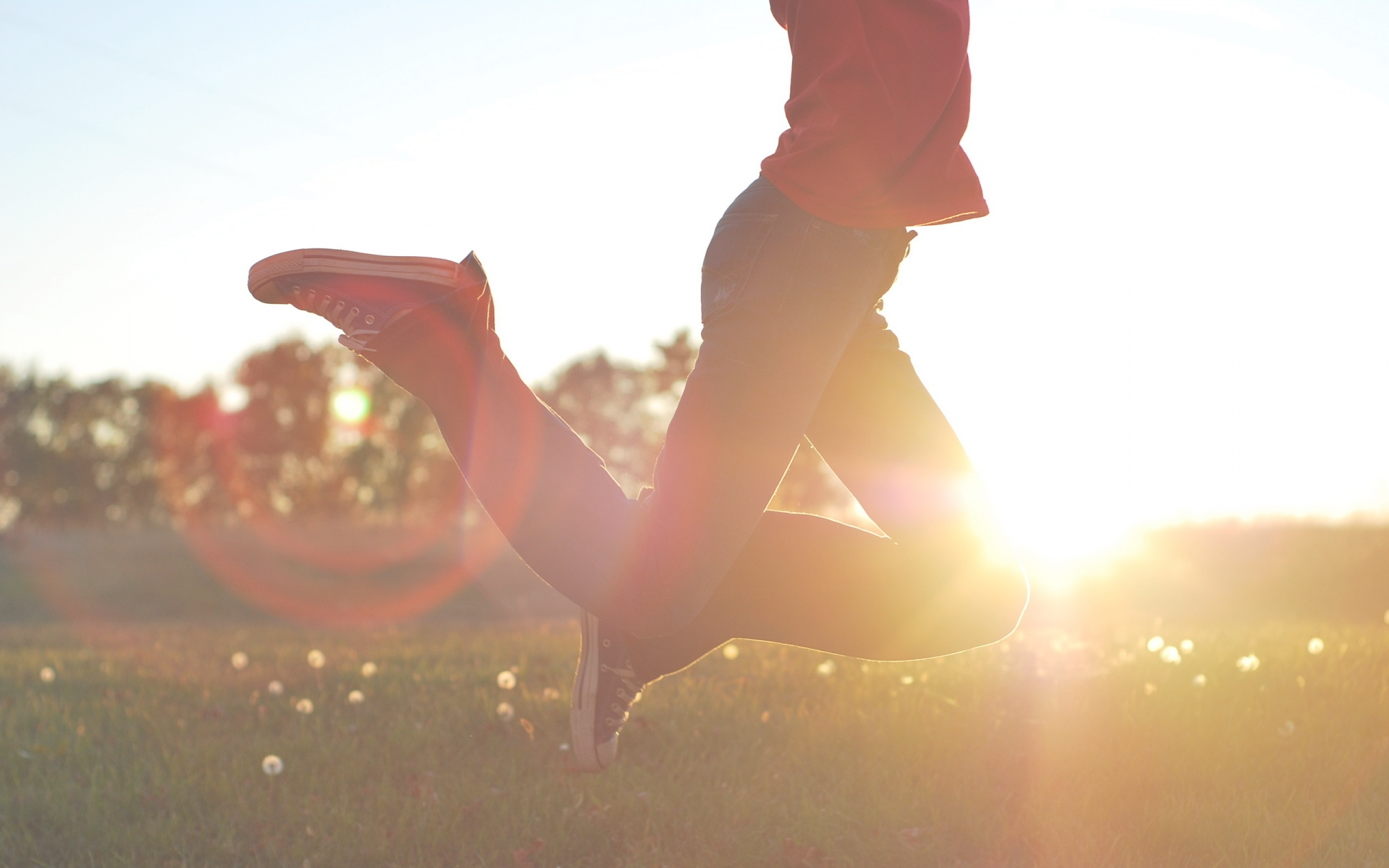 